Your Company nameYour Company nameYour Company name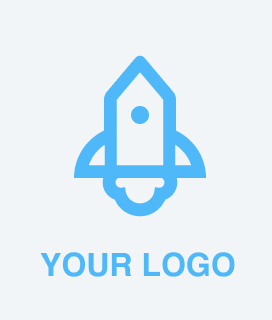 Building name1 564-555-1234123 Your Streetyour@email.comCity, State, Countryyourwebsite.comZIP CodeGSTINZIP CodeGSTINBILLED TOClient Name Street address City, State, CountryZIP CodePhoneInvoiceInvoiceDESCRIPTIONUNIT COSTQTY/HR RATEQTY/HR RATEAMOUNTInvoiceINVOICE NUMBERYour item name$0.0011$0.0000001Your item name$0.0011$0.00DATE OF ISSUEYour item name$0.0011$0.00MM/DD/YYYYYour item name$0.0011$0.00PO BILL NUMBERYour item name$0.0011$0.0000002Your item name$0.0011$0.00E-WAY BILL NUMBERYour item name$0.0011$0.0000003Your item name$0.0011$0.00SUBTOTAL$0.00TERMSDISCOUNT-$0.00E.g. Please pay invoice by MM/DD/YYYY(TAX RATE)0%E.g. Please pay invoice by MM/DD/YYYYTAX$0.00BANK ACCOUNT DETAILSINVOICE TOTALINVOICE TOTALINVOICE TOTALAccount holder:Account number:IFSC code:$0.00$0.00$0.00